ОТЧЁТ О ПРОВЕДЕНИИ МЕРОПРИЯТИЙВ РАМКАХ ПРОЕКТА «УМНЫЕ КАНИКУЛЫ» Участники  – МДОУ № 223, 247, 182, 105, 72 кол-во детей (по факту) – 45 чел.Тема «Умные каникулы»:Цель: Внедрение в образовательное пространство детского сада  альтернативного варианта  развития одаренных детей через индивидуальную траекторию.Задачи:Создание условий для самореализации одаренных и талантливых детей для проявления творческих и интеллектуальныхСовершенствовать работу с одаренными детьми в ДОУПовышать уровень индивидуальных достижений детей в областях, к которым у них есть способностиФормировать  методическую копилку детского сада по работе с одаренными детьми. Повышать квалификации педагогов в области работы с одаренными детьми.Девиз:  Мы солнечные дети!              Мы лучшие на свете!Количество проведённых мероприятий по следующим направлениям: художественно-эстетическое развитие - Концерт «Минута славы»21.03.2016 (МДОУ «Детский сад № 247).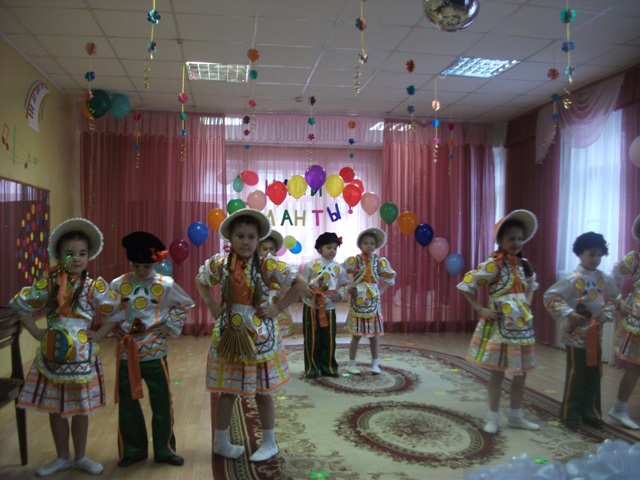 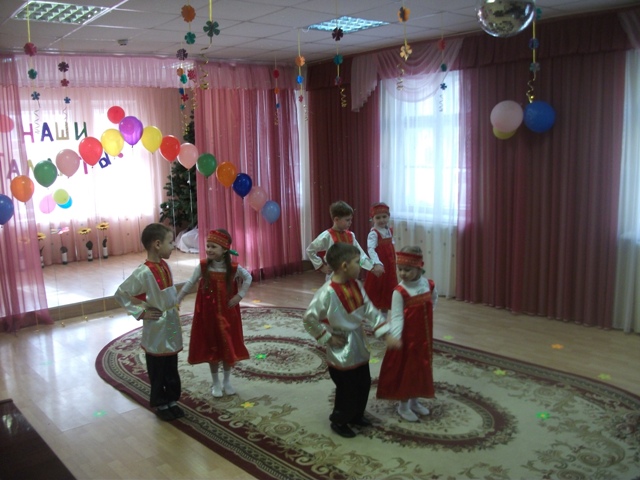 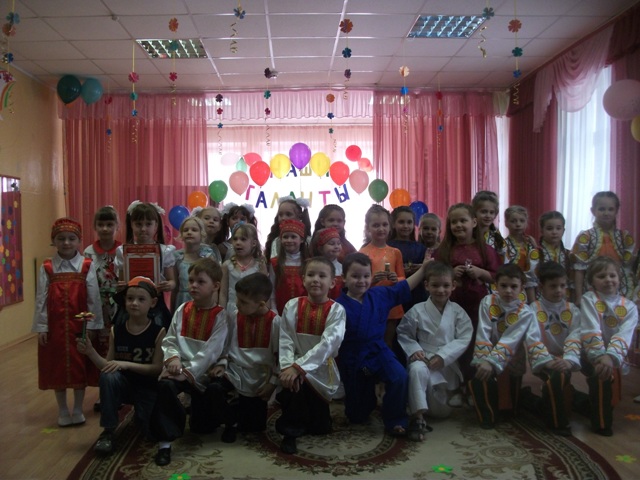 речевое развитие- Конкурс чтецов. Тема «Дружба начинается с улыбки» - 22.03.2016(МДОУ «Детский сад № 223)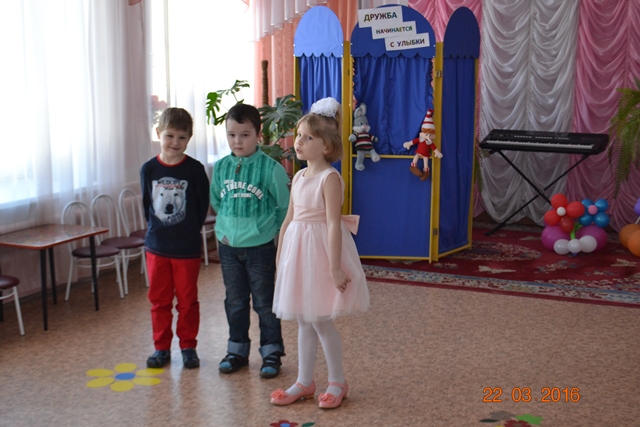 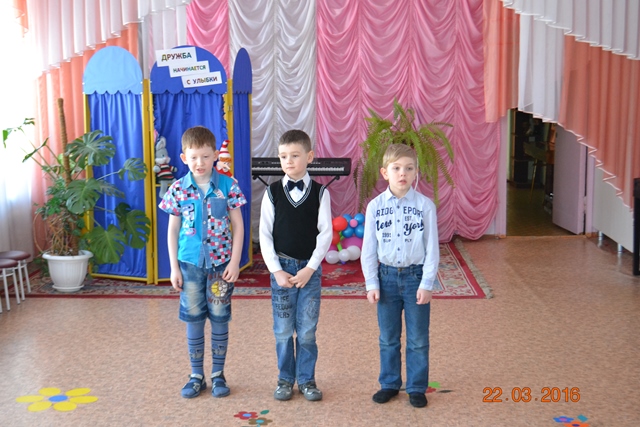 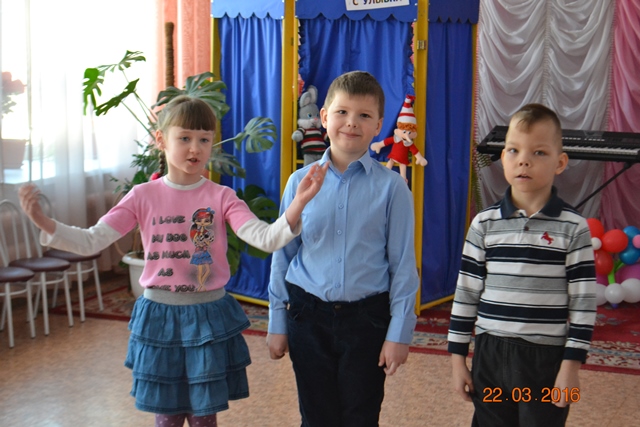 Познавательное развитие – Конкурс «Умники и умницы» - 23.03.2016(МДОУ «Детский сад № 105)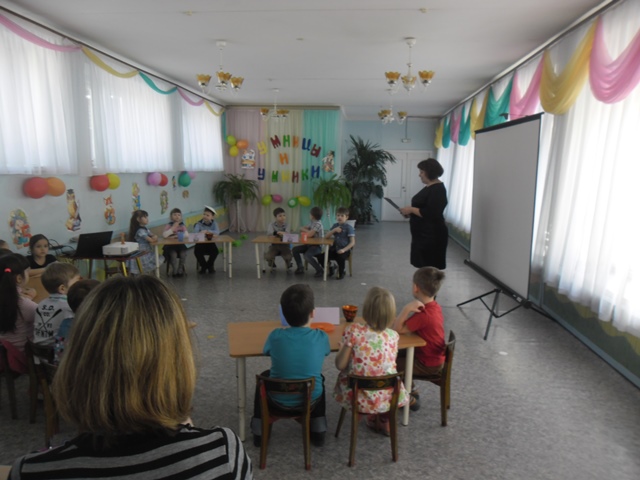 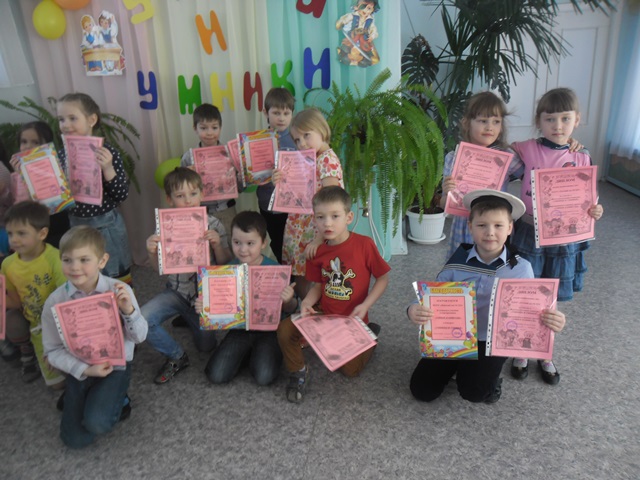 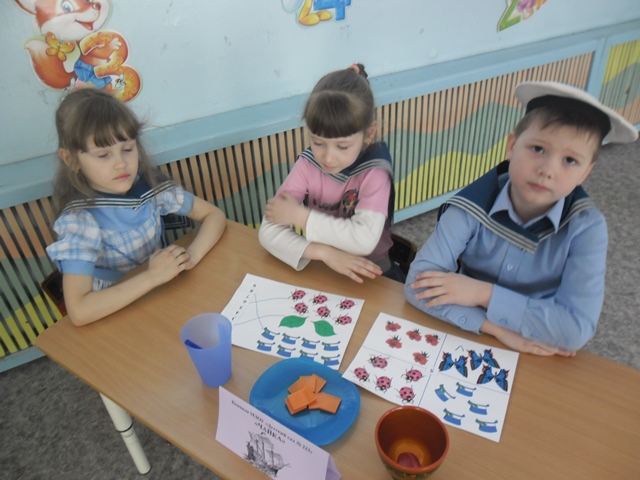 Физическое развитие - «Веселая спартакиада»-24.03.2016(МДОУ «Детский сад № 72)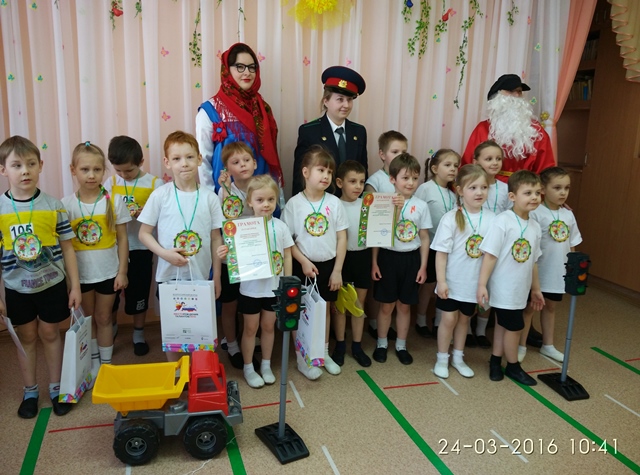 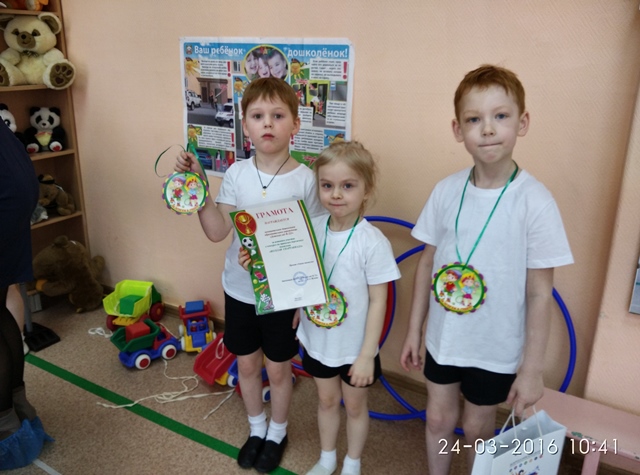 Социально-коммуникативное развитие - «День открытий и удивлений»-25.03.2016(МДОУ «Детский сад № 182)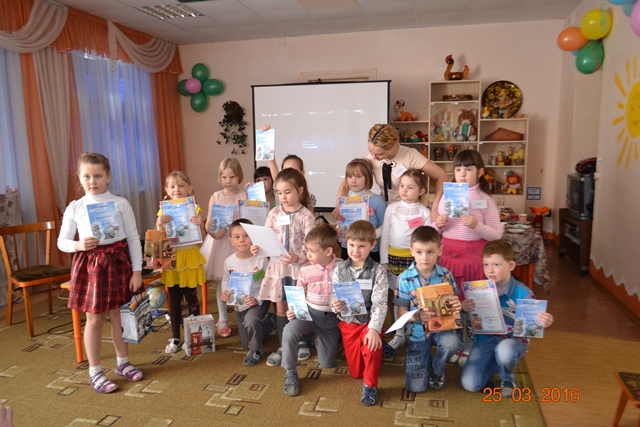 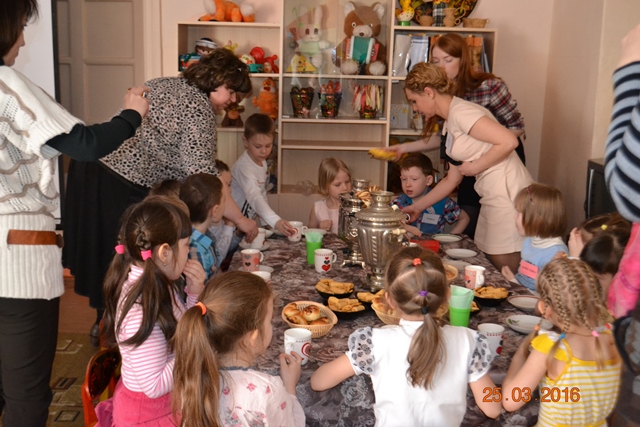 Результат: Нашей задачей было совершенствовать работу с одаренными детьми по различным направлениям, которую мы выполнили. Данный проект создал условия для самореализации одаренных и талантливых детей для проявления творческих и интеллектуальных способностей, дал возможность показать свои таланты в других условиях и повысить самооценку детей.Предложения: Сделать данный проект – традицией нашего города.